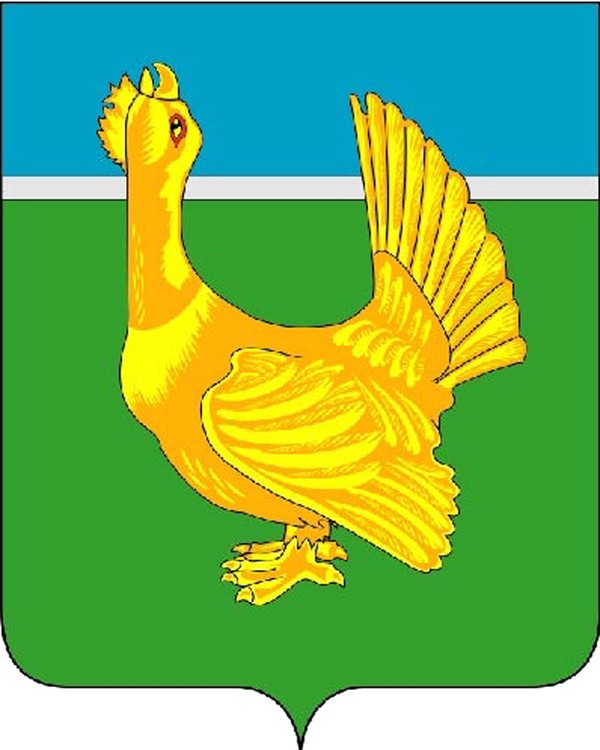 Администрация Верхнекетского районаПОСТАНОВЛЕНИЕВ соответствии с пунктом 2 статьи 78.1 Бюджетного кодекса Российской Федерации, руководствуясь Уставом муниципального образования Верхнекетский район Томской области, постановляю: 1. Утвердить прилагаемый Порядок предоставления субсидий победителям конкурса «Становление» в Верхнекетском районе согласно приложению к настоящему постановлению.2. Признать утратившими силу постановления Администрации Верхнекетского района:1) от 16.07.2021 №578 ««Об утверждении Порядка проведения конкурса «Становление» в Верхнекетском районе»;2) от 14.10.2021 №880 «О внесении изменений в постановление Администрации Верхнекетского района от 16.07.2021 №578 «Об утверждении  Порядка предоставления субсидий победителям конкурса «Становление» в Верхнекетском районе»»;3) от 26.11.2021 №1016 «О внесении изменений в Порядок предоставления субсидий победителям конкурса «Становление», утвержденный постановлением Администрации Верхнекетского района от 16.07.2021 №578»»; 4) от 23.12.2021 №1127 «О внесении изменений в постановление Администрации Верхнекетского района от 16.07.2021 №578 «Об утверждении  Порядка предоставления субсидий победителям конкурса «Становление» в Верхнекетском районе»»;5) от 17.06.2022 №575 «О внесении изменений в Порядок предоставления субсидий победителям конкурса «Становление», утвержденный постановлением Администрации Верхнекетского района от 16.07.2021 №578»»;6) от 28.07.2022 №717 «О внесении изменений в постановление Администрации Верхнекетского района от 16.07.2021 №578»;7) от 07.11.2022 №1010 «О внесении изменений в постановление Администрации Верхнекетского района от 16.07.2021 №578 «Об утверждении  Порядка предоставления субсидий победителям конкурса «Становление» в Верхнекетском районе»»;8) от 08.12.2022 №1117 «О внесении изменений в постановление Администрации Верхнекетского района от 16.07.2021 №578 «Об утверждении  Порядка предоставления субсидий победителям конкурса «Становление» в Верхнекетском районе»»;9) от 25.04.2023 №338 «О внесении изменений в постановление Администрации Верхнекетского района от 16.07.2021 №578 «Об утверждении  Порядка предоставления субсидий победителям конкурса «Становление» в Верхнекетском районе»»;3. Опубликовать настоящее постановление в информационном вестнике Верхнекетского района «Территория», разместить на официальном сайте Администрации Верхнекетского района. Настоящее постановление вступает в силу со дня его официального опубликования.4. Контроль за исполнением настоящего постановления возложить на заместителя Главы Верхнекетского района по экономике и инвестиционной политике.Глава Верхнекетского района                                             С.А.АльсевичН.Г. Ефимова________________________________________________________________________________Дело-2, УФ-1, Ефимова-1, члены конкурсной комиссии - 6Утвержден постановлением Администрации Верхнекетского районаот «__» _______ 2024 № ______Порядок предоставления субсидий победителям конкурса «Становление» в Верхнекетском районе1. Общие положения о предоставлении субсидии1. Настоящий Порядок предоставления субсидий победителям конкурса  «Становление» в Верхнекетском районе (далее – порядок), определяет условия и порядок предоставления субсидий, требования к получателям субсидии, а также требования об осуществлении контроля за соблюдением условий, цели и порядка предоставления субсидий и ответственность за их нарушение.2.Целью предоставления субсидии юридическим лицам (за исключением государственных (муниципальных) учреждений) и индивидуальным предпринимателям, зарегистрированным и осуществляющих свою хозяйственную деятельность на территории муниципального образования Верхнекетский район Томской области (далее - субсидия) является поддержка предпринимательской инициативы жителей Верхнекетского района и создания новых рабочих мест на территории Верхнекетского района посредством реализации мероприятия 2.1.1. «Предоставление субсидий начинающим субъектам МСП победителям конкурса предпринимательских проектов «Становление» в Верхнекетском районе подпрограммы 2. «Развитие малого и среднего предпринимательства в Верхнекетском районе» муниципальной программы «Улучшение инвестиционного климата, развитие промышленного комплекса, малого и среднего предпринимательства на территории Верхнекетского района», утвержденной постановлением Администрации Верхнекетского района от 19.11.2015 года № 963 (далее - Программа).3. Главный распорядитель средств местного бюджета как получатель бюджетных средств, до которого в соответствии с бюджетным законодательством Российской Федерации доведены в установленном порядке лимиты бюджетных обязательств на соответствующий финансовый год (соответствующий финансовый год и плановый период) на предоставление субсидии является Администрация Верхнекетского района (далее - ГРБС).4. Способом предоставления субсидии является финансовое обеспечение затрат  в связи с производством и (или) реализацией товаров, выполнением работ, оказанием услуг в рамках реализации предпринимательского проекта.5. Сведения о субсидии размещаются на едином портале бюджетной системы Российской Федерации в информационно-телекоммуникационной сети «Интернет» (в разделе единого портала) в порядке, установленном Министерством финансов Российской Федерации.6. Сведения о получателях субсидий, в том числе о заключённых с получателями субсидий соглашениях о предоставлении субсидий, является информацией ограниченного доступа.2. Порядок проведения отбора получателей субсидии для предоставления субсидии (далее - отбор)7. Отбор получателей субсидии производится по результатам конкурса (далее - отбор), который проводится при определении получателя субсидии исходя из наилучших условий достижения целей (результатов) предоставления субсидии.8. Объявление о проведении отбора размещается на едином портале бюджетной системы Российской Федерации в информационно-телекоммуникационной сети «Интернет» (в разделе единого портала) и на официальном сайте Администрации в информационно-телекоммуникационной сети «Интернет» (http://www.vktadm ru /) (далее - официальный сайт)  не позднее чем за 1 календарный день до даты начала подачи (приема) заявок участников отбора. В объявлении о проведении отбора указывается следующая информация:сроков проведения отбора (даты и времени начала (окончания) подачи (приема) заявок участников отбора), которые не могут быть меньше 30 календарных дней, следующих за днем размещения объявления о проведении отбора;наименования, места нахождения, почтового адреса, адреса электронной почты ГРБС, проводящего отбор;целей предоставления субсидии в соответствии с пунктом 2 настоящего Порядка, а также результатов предоставления субсидии и показатели, необходимые для достижения результата в соответствии пунктами 44,45 настоящего Порядка;указателей страниц сайта в информационно-телекоммуникационной сети «Интернет», на котором обеспечивается проведение отбора;требования к участникам отбора в соответствии с пунктом 9 настоящего Порядка и перечня документов, представляемых участниками отбора для подтверждения их соответствия указанным требованиям;категории получателей субсидии и критерии оценки, показатели критериев оценки;порядок подачи участниками отбора заявок и требования, предъявляемые к форме и содержанию заявок, подаваемых участниками отбора, в соответствии с пунктами 11-14 настоящего Порядка;порядка отзыва заявок участниками отбора, порядка возврата заявок участников отбора, определяющего в том числе основания для возврата заявок участников отбора, порядка внесения изменений в заявки участников отбора, в соответствии с пунктами 13 настоящего Порядка;правил рассмотрения и оценки заявок участников отбора в соответствии с пунктами 22 - 30 настоящего Порядка;порядок возврата заявок на доработку в соответствии с пунктом 13 настоящего Порядка;порядок отклонения заявок, а также информацию об основаниях их отклонения в соответствии с пунктом 24 настоящего порядка;порядок оценки заявок, включающий критерии оценки, показатели критериев оценки, и их весовое значение в общей оценке, необходимую для представления участником отбора информацию по каждому критерию оценки, показателю критериев оценки, сведения, документы и материалы, подтверждающие такую информацию, минимальный проходной балл, который необходимо набрать по результатам оценки заявок участникам отбора для признания их победителями отбора, сроки оценки заявок, а также информацию об участии или неучастии комиссии в оценке заявок;объем распределяемой субсидии в рамках отбора, порядок расчёта размера субсидии, установленный правовым актом, правила распределения субсидии по результатам отбора, которые могут включать максимальный, минимальный размер субсидии, предоставляемой победителю отбора, а также предельное количество победителей отбора;порядка предоставления участникам отбора разъяснений положений объявления о проведении отбора, даты начала и окончания срока такого предоставления;срока, в течение которого победитель (победители) отбора должен подписать соглашение о предоставлении субсидии (далее - соглашение);условий признания победителя (победителей) отбора уклонившимся от заключения соглашения;срок размещения протокола подведения итогов отбора, который не может быть позднее 14-го календарного дня, следующего за днем определения победителя (победителей) отбора.9. Участники отбора (получатели субсидии) должны соответствовать на дату  подачи заявки следующим требованиям: 1) участник отбора не является иностранным юридическим лицом, в том числе местом регистрации которого является государство или территория, включенные в утвержденный Министерством финансов Российской Федерации перечень государств и территорий, используемых для промежуточного (офшорного) владения активами в Российской Федерации (далее - офшорные компании), а также российским юридическим лицом, в уставном (складочном) капитале которого доля прямого или косвенного (через третьих лиц) участия офшорных компаний в совокупности превышает 25 процентов (если иное не предусмотрено законодательством Российской Федерации). При расчете доли участия офшорных компаний в капитале российских юридических лиц не учитывается прямое и (или) косвенное участие офшорных компаний в капитале публичных акционерных обществ (в том числе со статусом международной компании), акции которых обращаются на организованных торгах в Российской Федерации, а также косвенное участие офшорных компаний в капитале других российских юридических лиц, реализованное через участие в капитале указанных публичных акционерных обществ;2) участник отбора не находится в перечне организаций и физических лиц, в отношении которых имеются сведения об их причастности к экстремистской деятельности или терроризму;3) участник отбора не находится в составляемых в рамках реализации полномочий, предусмотренных главой VII Устава ООН, Советом Безопасности ООН или органами, специально созданными решениями Совета Безопасности ООН, перечнях организаций и физических лиц, связанных с террористическими организациями и террористами или с распространением оружия массового уничтожения;4) участник отбора не получает средства из бюджета муниципального образования Верхнекетский район Томской области, на основании иных муниципальных правовых актов на цели, указанные в пункте 2 настоящего порядка;5) участник отбора не является иностранным агентом в соответствии с Федеральным законом от 14 июля 2022 года № 255-ФЗ «О контроле за деятельностью лиц, находящихся под иностранным влиянием»;6) у участника отбора на едином налоговом счёте отсутствует или не превышает размер, определенный пунктом 3 статьи 47 Налогового кодекса Российской Федерации, задолженность по уплате налогов, сборов и страховых взносов в бюджеты бюджетной системы Российской Федерации;7) у участника отбора отсутствует просроченная задолженность по возврату в бюджет муниципального образования Верхнекетский район Томской области иных субсидий, бюджетных инвестиций, а также иная просроченная (неурегулированная) задолженность по денежным обязательствам перед местным бюджетом (за исключением случаев, установленных Администрацией Верхнекетского раона);8) участник отбора, являющийся юридическим лицом, не находится в процессе реорганизации (за исключением реорганизации в форме присоединения к юридическому лицу, являющемуся участником отбора, другого юридического лица), ликвидации, в отношении его не введена процедура банкротства, деятельность участника отбора не приостановлена в порядке, предусмотренном законодательством Российской Федерации, а участник отбора, являющийся индивидуальным предпринимателем, не прекратил деятельность в качестве индивидуального предпринимателя;9) в реестре дисквалифицированных лиц отсутствуют сведения о дисквалифицированных руководителе, членах коллегиального исполнительного органа, лице, исполняющем функции единоличного исполнительного органа, или главном бухгалтере (при наличии) участника отбора, являющегося юридическим лицом, об индивидуальном предпринимателе, являющихся участниками отбора;10) участник отбора не имеет просроченной задолженности по заработной плате; 11) участник отбора обязуется увеличить численность занятых в реализации предпринимательского проекта в соответствии с заявкой (не менее чем на 1 единицу) и обеспечить в течение периода реализации предпринимательского проекта (но не менее одного года) сохранение численности занятых в реализации предпринимательского проекта (включая индивидуального предпринимателя), существующей на дату подачи заявки и созданной в процессе реализации предпринимательского проекта, в соответствии с заявкой;13) участник отбора представил предпринимательский проект относящийся к следующим видам деятельности по Общероссийскому классификатору видов экономической деятельности (ОКВЭД 2) ОК 029-2014 (КДЕС Ред. 2), утвержденному приказом Федерального агентства по техническому регулированию и метрологии от 31.01.2014 № 14-ст. (кроме предпринимательских проектов, предусматривающих производство и (или) реализацию подакцизных товаров, а также добычу и (или) реализацию полезных ископаемых, за исключением общераспространенных полезных ископаемых):Раздел A. Сельское, лесное хозяйство, охота, рыболовство и рыбоводство.Раздел B. Добыча полезных ископаемых.Раздел C. Обрабатывающие производства (за исключением подкласса 25.4 класса 25).Раздел D. Обеспечение электрической энергией, газом и паром; кондиционирование воздуха.Раздел E. Водоснабжение; водоотведение, организация сбора и утилизации отходов, деятельность по ликвидации загрязнений.Раздел F. Строительство.Класс 45.2 раздела G. Техническое обслуживание и ремонт автотранспортных средств.Раздел H. Транспортировка и хранение.Раздел I. Деятельность гостиниц и предприятий общественного питания.Раздел J. Деятельность в области информации и связи.Классы 71, 72, 74, 75 раздела M. Деятельность профессиональная, научная и техническая.Класс 79 раздела N. Деятельность туристических агентств и прочих организаций, предоставляющих услуги в сфере туризма.Раздел P. Образование.Раздел Q. Деятельность в области здравоохранения и социальных услуг.Раздел R. Деятельность в области культуры, спорта, организации досуга и развлечений.Классы 95 и 96 раздела S. Предоставление прочих видов услуг.При этом деятельность ОКВЭД 79 раздела N учитывается только в отношении внутреннего туризма.Дополнительный приоритет устанавливается в отношении СМСП, основной вид деятельности которых соответствует ОКВЭД 62.01, 62.02, 62.02.1, 62.02.4, 62.03.13, 62.09, 63.11.1;14) к категории получателей субсидии относятся участники отбора, которые являются субъектами малого и среднего предпринимательства (далее – субъекты МСП, участники отбора, получатель субсидии), вновь зарегистрированными или ведущими деятельность менее двух лет и осуществляющими свою деятельность на территории муниципального образования Верхнекетский райн Томской области, сведения о которых внесены в единый реестр субъектов малого и среднего предпринимательства, за исключением субъектов малого и среднего предпринимательства, указанных в частях 3 и 4 статьи 14 Федерального закона от 24.07.2007 № 209-ФЗ «О развитии малого и среднего предпринимательства в Российской Федерации».    10. Для участия в отборе участники отбора представляют путём личного обращения в ГРБС в сроки, установленные в объявлении о проведении отбора, заявку для участия в отборе.Заявка должна содержать информацию указанную в пункте 9 настоящего Порядка и документы указанные в пункте 11 настоящего Порядка.11. К заявке должны быть приложены следующие документы:1) заявка на участие в отборе по форме согласно приложению 1 к настоящему Порядку;2) заверенные участником отбора (уполномоченным лицом участника отбора) копии:а) паспорта или иного документа, удостоверяющего личность участника отбора (руководителя юридического лица, индивидуального предпринимателя);б) документа, подтверждающего право уполномоченного лица участника отбора действовать от имени участника отбора, в случае подачи документов таким лицом;в) банковского документа, о реквизитах расчётного счёта или корреспондентского счёта, открытого участником отбора в учреждениях Центрального банка Российской Федерации или кредитной организации;г) документов, о наличии материально-технической базы (помещение, земельный участок, техника и оборудование, сырьё и материалы) для реализации предпринимательского проекта (предоставляются при наличии);д) трудового договора с руководителем юридического лица (для юридических лиц);е) трудовых договоров с наёмными работниками участника отбора (предоставляются при наличии наёмных работников);ж) штатного расписания (с копией приказа об его утверждении), действующего на дату подачи заявки на участие в конкурсе, либо пояснительная записка о его отсутствии;з) документов об образовании и наличии опыта работы по специфике предпринимательского проекта; и) документов по усмотрению участника отбора,  подтверждающих его соответствие содержащимся в настоящем порядке условиям отбора, условиям предоставления субсидии. 3/2) справка, подписанная участником отбора, о наличии (отсутствии) просроченной задолженности по заработной плате  (предоставляется при наличии наёмных работников); 4/3) справка, подписанная участником отбора, о наличии просроченной задолженности по возврату в бюджет муниципального образования Верхнекетский район Томской области иных субсидий, бюджетных инвестиций, а также иная просроченная (неурегулированная) задолженность по денежным обязательствам перед местным бюджетом (за исключением случаев, установленных Администрацией Верхнекетского раона).5/4) смета расходов, на финансовое обеспечение которых предоставляется субсидия, по форме согласно приложению 2 к настоящему Порядку;6/5) основные финансово-экономические показатели предпринимательского проекта по форме согласно приложению 3 к настоящему Порядку;7/6) бизнес-план, разработанный в соответствии с рекомендациями, изложенными в приложении 4 к настоящему Порядку;8/7) заверенные претендентом на получении субсидии копии документов, подтверждающих фактическое вложение собственных средств в реализацию предпринимательского проекта (при наличии).Участник отбора вправе представить в уполномоченный орган по собственной инициативе:1) выписку из Единого государственного реестра юридических или выписку из Единого государственного реестра индивидуальных предпринимателей, полученную не ранее чем за 10 календарных дней до дня представления документов для участия в отборе;2) сведения о задолженности (отсутствии задолженности) по уплате налогов, сборов и страховых взносов в бюджеты бюджетной системы Российской Федерации.12. Заявка формируются участником отбора в виде документов, оформленных на листах формата А4, печать односторонняя, пронумерованных, заверенных на каждом листе подписью руководителя участника отбора (уполномоченного лица по доверенности) и печатью (при её наличии). Первым листом заявки должно быть оглавление с указанием наименований документов, содержащихся в заявке, с указанием номеров страниц, на которых находятся данные документы. Соблюдение участником отбора указанных требований означает, что информация и документы, входящие в состав заявки на участие в отборе, поданы от имени участника отбора и он несет ответственность за подлинность и достоверность этих информации и документов.При этом ненадлежащее исполнение участником отбора требования о том, что все листы заявки должны быть пронумерованы, не является основанием для отказа в допуске к участию в отборе.Заявка подается участником отбора в запечатанном конверте, не позволяющем просматривать содержание заявки до вскрытия.На конверте указывается наименование процедуры отбора, на участие в которой подается заявка.13. Участник отбора в целях участия в отборе может подать только одну заявку.Участник отбора, подавший заявку на участие в отборе, вправе отозвать данную заявку не позднее даты и времени окончания срока подачи заявок на участие в отборе, направив об этом уведомление, подписанное участником отбора, ГРБС с использованием любых средств связи (почта, факс, электронная почта). ГРБС в день получения такого уведомления возвращает участнику отбора поданную им заявку без рассмотрения.Участник отбора, подавший заявку на участие в отборе, вправе внести изменения в заявку путем направления ГРБС не позднее даты и времени окончания срока подачи заявок на участие в отборе новой заявки на участие в отборе в общем порядке. При этом к такой новой заявке на участие в отборе должно быть приложено подписанное участником отбора уведомление об отзыве ранее поданной этим участником отбора заявки.Основанием для возврата заявки участника отбора на доработку на стадии принятия заявок является наличие технической ошибки в заявке и (или) прилагаемых к заявке документах.Скорректированная после возврата на доработку заявка направляется в ГРБС не позднее дня, предшествующего дню проведения заседания конкурсной комиссии. После определения победителей конкурса заявки участникам отбора, признанным победителями конкурса, не возвращаются.14. Любой участник отбора вправе направить в письменной форме ГРБС запрос о даче разъяснений положений объявления о проведении отбора. Запрос о даче разъяснений положений объявления о проведении отбора может быть направлен начиная со дня начала подачи (приема) заявок участников отбора. В течение двух рабочих дней с даты поступления указанного запроса ГРБС обязан направить в письменной форме разъяснения положений объявления о проведении отбора, если указанный запрос поступил к ГРБС не позднее чем за пять дней до даты окончания срока подачи (приема) заявок участников отбора. 15. ГРБС ведет журнал учета поступивших заявок на участие в отборе, в который вносится информация о дате, времени поступления каждой заявки и информация о представившем такую заявку участнике отбора (если она известна). Информация о дате и времени поступления указывается ГРБС на конверте, содержащем соответствующую заявку. При этом отказ в приеме и регистрации конверта с заявкой, на котором не указана информация о подавшем его лице и требование о предоставлении соответствующей информации не допускаютсяПо требованию участника отбора, подавшего заявку на участие в отборе, ГРБС выдает расписку в получении заявки на участие в отборе с указанием даты и времени её получения.Прием заявок на участие в отборе прекращается с наступлением срока вскрытия конвертов с заявками.16. ГРБС обеспечивает сохранность конвертов с заявками на участие в отборе и рассмотрение содержания заявок на участие в отборе только после вскрытия конвертов с заявками на участие в отборе в соответствии с настоящим Порядком. Лица, осуществляющие хранение конвертов с заявками на участие в отборе, не вправе допускать повреждение этих конвертов до момента вскрытия конвертов с заявками на участие в отборе в соответствии с настоящим Порядком.17. Конверт с заявкам на участие в отборе, поступивший после истечения срока подачи заявок на участие в отборе, не вскрывается и в случае, если на конверте с таким заявкам указана информация о подавшем ее лице, в том числе почтовый адрес, возвращается ему ГРБС.18. В случае, если по окончании срока подачи заявок на участие в отборе подана только одна заявка на участие в открытом конкурсе или не подано ни одной такой заявки, отбор признается несостоявшимся.19. Комиссия, сформированная ГРБС в целях рассмотрения и оценки заявок участников отбора (Приложение №5 к настоящему Порядку), вскрывает конверты с заявками на участие в отборе в день окончания подачи заявок участников отбора непосредственно после истечения времени окончания подачи заявок участников отбора. Конверты с заявками на участие в отборе вскрываются публично вовремя и в месте, указанном в объявлении о проведении отбора. Вскрытие всех поступивших конвертов с заявками на участие в отборе осуществляется в один день.Непосредственно перед вскрытием конвертов с заявками на участие в отборе комиссия объявляет участникам отбора, присутствующим при вскрытии таких конвертов, о возможности подачи заявок на участие в отборе, изменения или отзыва поданных заявок на участие в отборе до вскрытия таких конвертов. При этом комиссия объявляет последствия подачи двух и более заявок на участие в отборе одним участником отбора.Комиссия вскрывает конверты с заявками на участие в отборе, если такие конверты и заявки поступили ГРБС до вскрытия таких конвертов. В случае установления факта подачи одним участником отбора двух и более заявок на участие в отборе при условии, что поданные ранее этим участником заявки на участие в отборе не отозваны, все заявки на участие в отборе этого участника не рассматриваются и возвращаются этому участнику.Информация о месте, дате и времени вскрытия конвертов с заявками на участие в отборе, наименование (для юридического лица), фамилия, имя, отчество (при наличии) (для физического лица), почтовый адрес каждого участника отбора, конверт с заявками которого вскрывается, наличие информации и документов, предусмотренных объявлением о проведении отбора, объявляются при вскрытии данных конвертов и вносятся соответственно в протокол.В случае, если по окончании срока подачи заявок на участие в отборе не подано ни одной заявки, в этот протокол вносится информация о признании отбора несостоявшимся.	20. Протокол вскрытия конвертов с заявками на участие в отборе ведется комиссией, подписывается всеми присутствующими членами комиссии непосредственно после вскрытия всех конвертов и не позднее 2 рабочих дней, следующих за датой подписания этого протокола, размещается на официальном сайте.21. Комиссия производит рассмотрение и оценку заявок на участие в отборе  не позднее 10 рабочих дней с даты вскрытия конвертов с заявками.22. Для подтверждения соответствия участника отбора требованиям установленным пунктом 9 настоящего Порядка, в срок не позднее 1 рабочего дня со дня вскрытия конвертов с заявками ГРБС:сопоставляет информацию, содержащуюся в заявки, с официальной общедоступной информацией, размещаемой в информационно-коммуникационной сети «Интернет»;направляет запросы информации в государственные органы, органы местного самоуправления, организации, в том числе с использованием системы межведомственного электронного взаимодействия; направляет в адрес участников отбора письменные запросы в случае выявления в документах, содержащихся в заявке, противоречивых сведений.23. Заявка на участие в отборе признается надлежащей, если она соответствует требованиям настоящего Порядка, объявлению о проведении отбора, а участник отбора, подавший такую заявку, соответствует критериям и требованиям, которые предъявляются к участнику отбора настоящим Порядком и указанным в объявлении о проведении отбора.Комиссия отклоняет заявку на участие в отборе при наличии любого из оснований, указанных в пункте 24 настоящего Порядка.Отклонение заявок на участие в отборе по иным основаниям не допускается.24. Основаниями для отклонения заявки участника отбора на стадии рассмотрения и оценки заявок являются:1) несоответствие участника отбора требованиям, установленным пункта 9 настоящего Порядка;2) несоответствие (предоставление не в полном объеме) документов, указанных в объявлении о проведении отбора, предусмотренных настоящим Порядком;3) несоответствие представленных участником отбора заявки и документов требованиям к заявкам участников отбора, установленным в объявлении о проведении отбора;4) недостоверность информации, содержащейся в документах, представленных участником отбора в целях подтверждения соответствия установленным настоящим Порядком;5) подача участником отбора заявки после даты и (или) времени, определенных для подачи заявок;6) подача одним участником отбора двух и более заявок на участие в нем при условии, что поданные ранее заявки этим участником не отозваны.Превышение суммы субсидии, указанной участником отбора, над максимальной суммой субсидии, возможной к предоставлению в соответствии с настоящим Порядком, не является основанием для отклонения заявки.25. Результаты рассмотрения заявок на участие в отборе фиксируются в протоколе рассмотрения и оценки заявок на участие в отборе.26. Конкурсная комиссия осуществляет оценку заявок на участие в отборе, которые не были отклонены, для выявления победителя конкурса на основе критериев.27. В случае, если по результатам рассмотрения заявок на участие в отборе конкурсная комиссия отклонила все такие заявки или только одна такая заявка соответствует критериям и требованиям, которые предъявляются к участнику отбора настоящим Порядком и указанным в объявлении о проведении отбора, отбор признается несостоявшимся.28. Оценка и сопоставление заявок осуществляются по следующим критериям:Настоящим пунктом определяются критерии оценки заявок, их весовое значение в общей оценке, правила присвоения порядковых номеров заявкам участников конкурса. Сумма величин весовых значений критериев оценки должна составлять 100% (коэффициент значимости критерия оценки: 1).Для оценки заявок участников устанавливаются следующие виды критериев оценки:стоимостные критерии оценки, согласно пункту 29 настоящего Порядка;нестоимостные критерии оценки, согласно пункту 30 настоящего Порядка.Оценка по критериям осуществляется по шкале оценки для каждого критерия в соответствии с пунктами 29 и 30 настоящего Порядка.29. Стоимостные критерии оценки. Весовое значение критериев –  60 %.Коэффициент значимости критерия оценки: 0,6.1) объем поступлений в бюджеты всех уровней бюджетной системы Российской Федерации и внебюджетные фонды за период реализации предпринимательского проекта.2) планируемое вложение собственных средств в реализацию предпринимательского проекта от суммы запрашиваемой субсидии:3) направление расходования средств:4) размер средней начисленной заработной платы наемным работникам:Рейтинг заявки по стоимостным критериям рассчитывается как сумма баллов по каждому критерию с учетом весового значения критериев:, где: – рейтинг заявки по стоимостным критериям; – сумма баллов, присвоенных заявке по результатам ее оценки по стоимостным критериям;Кст – коэффициент значимости критерия оценки.30. Нестоимостные критерии оценки. Весовое значение критериев –  40 %.Коэффициент значимости критерия оценки: 0,4.1) срок окупаемости предпринимательского проекта:2) создание новых рабочих мест в рамках реализации предпринимательского проекта.Данный показатель рассчитывается по формуле:где: z – количество баллов. –  -ое рабочее место, штатная единица. -период, на который создается (будет занято) - ое рабочее место, месяцев.24 – количество месяцев реализации проекта.3) Создание новых рабочих мест для граждан, обратившихся в органы службы занятости населения с целью поиска подходящей работы - 1 балл за каждое созданное рабочее место, сумма баллов по данному показателю не может превышать 5 баллов.Рейтинг заявки по нестоимостным критериям рассчитывается как сумма баллов по каждому критерию с учетом весового значения критериев:, где: – рейтинг заявки по стоимостным критериям; – сумма баллов, присвоенных заявке по результатам ее оценки по нестоимостным критериям; – коэффициент значимости критерия оценки.31. Итоговый рейтинг заявки вычисляется как сумма рейтингов по каждому критерию оценки заявки.32. На основании результатов оценки заявок на участие в отборе конкурсная комиссия присваивает каждой заявке на участие в отборе порядковый номер в порядке уменьшения значения итогового рейтинга. Заявке на участие в отборе, присвоенной наибольшее значение итогового рейтинга, присваивается первый номер. В случае, если у нескольких заявок на участие в отборе одинаковый итоговый рейтинг, меньший порядковый номер присваивается заявке на участие в отборе, которая поступила ранее других заявок на участие в отборе.33. Победителями отбора признаются участники отбора, которые набрали наибольшее значение итогового рейтинга оценки заявок на участие в отборе и в порядке очередности, установленном в соответствии с пунктом 32 настоящего Порядка.34. Результаты рассмотрения и оценки заявок на участие в отборе фиксируются в протоколе рассмотрения и оценки заявок на участие в отборе, в котором должна содержаться следующая информация:дата, время и место проведения рассмотрения заявок;дата, время и место оценки заявок участников отбора;информация об участниках отбора, заявки которых были рассмотрены;информация об участниках отбора, заявки которых были отклонены, с указанием причин их отклонения, в том числе положений объявления о проведении отбора, которым не соответствуют такие заявки;последовательность оценки заявки участника отбора, присвоенный заявке участника отбора значения по каждому из предусмотренных критериев оценки заявки участника отбора, принятое на основании результата оценки указанной заявки решение о присвоении такой заявке порядкового номера;наименование получателя (получателей) субсидии, с которым заключается соглашение и размер субсидии, предоставляемой каждому получателю.35. Не позднее 2 рабочих дней со дня рассмотрения и оценки заявок на участие в отборе на ГРБС размещает на официальном сайте информацию о результатах рассмотрения заявок, включающую следующие сведения:дата, время и место проведения рассмотрения заявок;дата, время и место оценки заявок участников отбора;информация об участниках отбора, заявки которых были рассмотрены;информация об участниках отбора, заявки которых были отклонены, с указанием причин их отклонения, в том числе положений объявления о проведении отбора, которым не соответствуют такие заявки;последовательность оценки заявок участников отбора, присвоенные заявкам участников отбора значения по каждому из предусмотренных критериев оценки заявок участников отбора, принятое на основании результатов оценки указанных заявок решение о присвоении таким заявкам порядковых номеров;наименование получателя (получателей) субсидии, с которым заключается соглашение и размер субсидии, предоставляемой каждому получателю.3. Условия и порядок предоставления субсидии, а также результаты их предоставления      36. ГРБС производит рассмотрение документов, представленных получателем субсидии в составе заявки на участие в отборе для подтверждения его соответствия требованиям, указанным в пункте 9 настоящего Порядка, не позднее 2 рабочих дней со дня признания участника отбора победителем отбора.По результатам рассмотрения указанных документов ГРБС принимает решение об отказе в предоставлении субсидии по основаниям, предусмотренным пунктом 33 настоящего Порядка, или о предоставлении субсидии.Принятие решения об отказе в предоставлении субсидии по иным основаниям не допускается.37. Основанием для отказа получателю субсидии в предоставлении субсидии является:1) несоответствие представленных получателем субсидии документов требованиям, определенным пунктами 10 - 12 настоящего Порядка, или непредставление (представление не в полном объеме) указанных документов;2) установление факта недостоверности представленной получателем субсидии информации.38. Условия предоставления субсидии:1) прохождение получателем субсидии отбора;2) соответствие получателя субсидии требованиям, установленным пунктом 9 настоящего Порядка;3) предоставление документов в соответствии с пунктами 10, 11 настоящего Порядка;4) заключение соглашения о предоставлении субсидии из бюджета муниципального образования Верхнекетский район Томской области с ГРБС, которое должно содержать положения о возможности осуществления расходов, источником финансового обеспечения которых являются не использованные в отчетном финансовом году остатки средств субсидии, при принятии ГРБС по согласованию с финансовым органом муниципального образования Верхнекетский район Томской области решения о наличии потребности в указанных средствах, о порядке и сроках возврата в случае образования не использованного в отчетном финансовом году остатка средств субсидии и отсутствия решения ГРБС, принятого по согласованию с финансовым органом муниципального образования, о наличии потребности в указанных средствах;5) принятие обязательства произвести вложение собственных денежных средств в предпринимательский проект в объеме не менее 20 процентов от суммы запрашиваемой субсидии;6) принятие обязательства осуществлять предпринимательскую деятельность не менее двух лет с даты заключения соглашения о предоставлении субсидии из бюджета муниципального образования Верхнекетский район Томской области;7) принятие обязательства сохранить и (или) увеличить в течение периода реализации предпринимательского проекта (но не менее одного года) численности занятых (не менее чем на 1единицу);8) принятие обязательства сохранить размер заработной платы, установленный наёмным работникам на период реализации предпринимательского проекта (но не менее одного года) не ниже установленного минимального размера оплаты труда в Томской области с учётом районного коэффициента и  надбавки за стаж работы в районах Крайнего Севера и приравненных к ним местностях, рублей;9) срок расходования субсидии – с даты перечисления субсидии на расчётный счёт получателя субсидии по 31 декабря года, в котором предоставлена субсидия;10) обязательство получателя субсидии ежегодно, в течение двух лет, начиная с года, следующего за годом предоставления субсидии, предоставлять в ГРБС информацию о показателях реализации предпринимательского проекта;11) согласие получателя субсидии, лиц, получающих средства на основании договоров, заключённых с получателями субсидий (за исключением государственных (муниципальных) унитарных предприятий, хозяйственных товариществ и обществ с участием публично-правовых образований в их уставных (складочных) капиталах, коммерческих организаций с участием таких товариществ и обществ в их уставных (складочных) капиталах), на осуществление в отношении них проверок соблюдения порядка и условий предоставления субсидии, в том числе в части достижения результатов предоставления субсидии, а также проверок органами государственного финансового контроля соблюдения порядка и условий предоставления субсидии в соответствии со статьями 268.1 и 269.2 Бюджетного кодекса Российской Федерации и на включение таких положений в соглашение о предоставлении субсидии получателю субсидии; 12) запрет на приобретение получателями субсидий - юридическими лицами, а также иными юридическими лицами, получающими средства на основании договоров, заключенных с получателями субсидий, за счет полученных из соответствующего бюджета бюджетной системы Российской Федерации средств иностранной валюты, за исключением операций, осуществляемых в соответствии с валютным законодательством Российской Федерации при закупке (поставке) высокотехнологичного импортного оборудования, сырья и комплектующих изделий.».Субсидия предоставляется победителям отбора в порядке очередности, установленном в соответствии с пунктом 32 настоящего Порядка.39. В течение 5 дней со дня размещения результатов отбора на официальном сайте между ГРБС и победителем отбора заключается соглашение о предоставлении субсидии, дополнительное соглашение к соглашению о предоставлении субсидии, в том числе дополнительное соглашение о расторжении соглашения о предоставлении субсидии (при необходимости) в соответствии с типовой формой, утверждённой финансовым органом муниципального образования Верхнекетский район Томской области для соответствующего вида субсидии (Управлением финансов Администрации Верхнекетского района).При уклонении или отказе победителя отбора от заключения в установленный срок соглашения он признается уклонившимся от заключения соглашения.Заключение дополнительного соглашения к соглашению о предоставлении субсидии осуществляется на основании личного заявления участника отбора и (или) по инициативе ГРБС.40. В соответствии с настоящим Порядком участнику отбора следует расходы, источником финансового обеспечения которых является субсидия, направлять на:1) приобретение оборудования, измерительных и регулирующих приборов и устройств, вычислительной техники, периферийных устройств, транспортных средств (за исключением легкового автомобиля), инструмента, производственного и хозяйственного инвентаря (в том числе услуги по доставке, выполнению монтажных и (или) пусконаладочных работ), связанного с реализацией предпринимательского проекта;2) приобретение сырья и материалов, комплектующих, связанных с реализацией предпринимательского проекта;3) арендные платежи, связанные с реализацией предпринимательского проекта;4) осуществление расходов на продвижение собственной продукции, работ, услуг, связанных с реализацией предпринимательского проекта;5) оплата расходов, связанных с приобретением и использованием франшиз, связанных с реализацией предпринимательского проекта.6) расходы на ремонт нежилого помещения, включая приобретение строительных материалов, оборудования, необходимого для ремонта помещения, связанных с реализацией предпринимательского проекта.Участник отбора имеет возможность осуществить расходы, источником финансового обеспечения которых являются не использованные в отчетном финансовом году остатки средств субсидии, при принятии ГРБС по согласованию с финансовым органом муниципального образования Верхнекетский район Томской области решения о наличии потребности в указанных средствах.41. Размер субсидии, предоставляемой участником отбора в составе документов, указанных в пункте 11 настоящего Порядка, но не более 700 тысяч рублей на одного получателя, и рассчитывается по следующей формуле:G=Pоб.+Pсыр.+Pар.+Pмар.+ Pфр+Ррем.G – размер субсидии, рублей ≤ 700 тысяч рублей;Pоб. – расходы на приобретение оборудования, измерительных и регулирующих приборов и устройств, вычислительной техники, периферийных устройств, транспортных средств (за исключением легкового автомобиля), инструмента, производственного и хозяйственного инвентаря, рублей;Pсыр. – расходы на приобретение сырья и материалов, комплектующих, рублей;Pар. – расходы на арендные платежи, рублей;Pмар. – расходы на продвижение собственной продукции, работ, услуг, рублей;Pфр. – расходы, связанные с приобретением и использованием франшиз, рублей;Ррем -  расходы на ремонт нежилого помещения, включая приобретение строительных материалов, оборудования, необходимого для ремонта помещения.В случае, если размер запрашиваемой субсидии превышает остаток лимитов бюджетных обязательств на текущий год, предусмотренных в бюджете муниципального образования Верхнекетский район Томской области на цели, указанные в пункте 2 настоящего Положения, то субсидия предоставляется в размере фактического остатка лимитов бюджетных обязательств на текущий год. 42. В случае уменьшения ГРБС, как получателю бюджетных средств ранее доведенных лимитов бюджетных обязательств на цели, указанные в пункте 2 настоящего Порядка, приводящего к невозможности предоставления субсидии в размере, определенном в соглашении, ГРБС и получатель субсидии обеспечивают согласование новых условий соглашения в части определения объема субсидии, предоставляемой ГРБС получателю субсидии, в пределах лимитов бюджетных обязательств, доведенных ГРБС на соответствующие цели или о расторжении соглашения при недостижении согласия по новым условиям.43. Субсидия перечисляется получателю субсидии, заключившему  соглашение о предоставлении субсидии с ГРБС, не позднее 15-го рабочего дня следующего за днём принятия решения о предоставлении субсидии в очередном финансовом году на расчётный или корреспондентский счета, открытые получателем субсидии в учреждениях Центрального банка Российской Федерации или кредитных организациях.Субсидия перечисляется  получателю субсидии единовременно полностью или частями.44. Результатом предоставления субсидий является количество сохраненных или новых рабочих мест, созданных в Верхнекетском районе получателем субсидии после предоставления субсидии.45. Показатели, необходимые для достижения результата предоставления субсидии:количество сохраненных или новых рабочих мест;сумма налога на доходы физических лиц (далее – НДФЛ), перечисленная субъектами МСП, как налоговым агентом, за наемных работников, рублей;сумма страховых взносов, уплаченных субъектами МСП за наемных работников, рублей;размер заработной платы, установленный наемным работникам в течение срока действия соглашения о предоставлении субсидии (но не менее одного года) из бюджета муниципального образования Верхнекетский район Томской области, не ниже установленного минимального размера оплаты труда в Томской области с учетом соответствующего районного коэффициента и надбавки за стаж работы в районах Крайнего Севера и приравненных к ним местностях, рублей.Конкретные значения показателей результативности предоставления Субсидии устанавливаются в соглашении о предоставлении субсидии из бюджета муниципального образования Верхнекетский район Томской области на период действия соглашения о предоставлении субсидии из бюджета муниципального образования Верхнекетский район Томской области, с разбивкой по годам действия соглашения, на основании информации, представленной субъектами МСП в основных финансово-экономических показателях предпринимательского проекта. 46. При реорганизации получателя субсидии, являющегося юридическим лицом, в форме слияния, присоединения или преобразования в соглашение о предоставлении субсидии вносятся изменения путём заключения дополнительного соглашения к соглашению в части перемены лица в обязательстве с указанием в соглашении юридического лица, являющегося правоприемником.При реорганизации получателя субсидии, являющегося юридическим лицом, в форме разделения, выделения, а также при ликвидации получателя субсидии, являющегося юридическим лицом, или прекращении деятельности получателя субсидии, являющегося индивидуальным предпринимателем (за исключением индивидуального предпринимателя, осуществляющего деятельность в качестве главы крестьянского (фермерского) хозяйства в соответствии с абзацем вторым пункта 5 статьи 23 Гражданского кодекса Российской Федерации), соглашение расторгается с формированием уведомления о расторжении соглашения в одностороннем порядке и акта об исполнении обязательств по соглашению с отражением информации о неисполненных получателем субсидии обязательствах, источником финансового обеспечения которых является субсидия, и возврате неиспользованного остатка субсидии в соответствующий бюджет бюджетной системы Российской Федерации;При прекращении деятельности получателя субсидии, являющегося индивидуальным предпринимателем, осуществляющим деятельность в качестве главы крестьянского (фермерского) хозяйства в соответствии с абзацем вторым пункта 5 статьи 23 Гражданского кодекса Российской Федерации, передающего свои права другому гражданину в соответствии со статьёй 18 Федерального закона «О крестьянском (фермерском) хозяйстве», в соглашение вносятся изменения путём заключения дополнительного соглашения к соглашению в части перемены лица в обязательстве с указанием стороны в соглашении иного лица, являющегося правопреемником.4. Требования к отчетности47. Получатель субсидии предоставляет ГРБС отчетность о достижении результатов и показателей, указанных в пункте 44,45 настоящего Порядка, об осуществлении расходов, источником финансового обеспечения которых является Субсидия, в порядке, сроки и по формам, определенным Соглашением. Отчет о расходовании средств субсидии и собственных средств предоставляется до 15 января года, следующего за годом получения субсидии и включает в себя: 1) пояснительную записку в случае, если в отчете субъекта МСП о расходовании средств субсидии и собственных средств будет отражено, что средства полученной субсидии не были израсходованы субъект МСП в полном объеме, содержащая причины возникновения остатка средств субсидии, подписанная субъектом МСП;2) оригиналы или копии документов, заверенные субъектом МСП, подтверждающие осуществление расходов субъектом МСП, в том числе подтверждающие вложение собственных денежных средств, на финансовое обеспечение которых предоставляется субсидия, к которым относятся:договоры купли-продажи, аренды, с актами приема-передачи (товарными накладными, универсальными передаточными документами и тому подобное), по которым принимающей стороной является участник отбора, банковские платежные документы, кассовые чеки, товарные чеки и (или) квитанции (от контрагентов, имеющих право работать без применения контрольно-кассовой техники) и иные документы, предусмотренные действующим законодательством Российской Федерации.При приобретении товара у физического лица - банковский документ, свидетельствующей о перечислении денежных средств с расчетного счета покупателя на счет физического лица;товарные накладные, товарные чеки и квитанции (от контрагентов, имеющих право работать без применения контрольно-кассовой техники), акты приемки-передачи (сдачи-приемки), иные документы, подтверждающие право собственности на приобретаемое оборудование в соответствии с действующим законодательством Российской Федерации;Документы, подтверждающие достижение результата и показателей, необходимых для достижения результата предоставления субсидии, а именно:1) копия штатного расписания, действующего на первое число отчётного квартала, заверенная получателем субсидии;2/б) копии трудовых договоров,  заключенных с наемными работниками (в соответствии с обязательствами по соглашению о предоставлении субсидии), заверенные получателем субсидии;3/в) справка о соблюдении получателем субсидии условия предоставления субсидии, предусмотренного подпунктом 8 пункта 38 настоящего порядка, на основании данных о фонде оплаты труда и среднесписочной численности, отражённых в форме 6-НДФЛ и расчёте по страховым взносам, составленная в свободной форме, подписанная  получателем субсидии и заверенная оттиском печати получателя субсидии (при наличии печати).	Помимо отчетных документов, указанных в настоящем пункте, ГРБС вправе в соглашении о предоставлении субсидии из бюджета муниципального образования Верхнекетский район Томской области устанавливать сроки и формы представления субъектам МСП дополнительной отчетности.48. ГРБС осуществляет проверку отчётности в течение 20 рабочих дней со дня поступления отчётов и документов, предусмотренных пунктом 47 настоящего Порядка.При наличии замечаний к отчётности и представленным документам, ГРБС возвращает их получателю субсидии на доработку в течение трёх рабочих дней после завершения проверки. В случае неустранения получателем субсидии замечаний в срок, установленный в абзаце первом настоящего пункта, выявления фактов нарушения условий предоставления субсидии,  главный распорядитель бюджетных средств принимает меры, предусмотренные пунктами 50, 52 настоящего Порядка.5. Требования об осуществлении контроля (мониторинга) за соблюдением условий и порядка предоставления субсидий и ответственность за их нарушение	50. Мониторинг достижения результатов предоставления Субсидии исходя из достижения значений результатов предоставления Субсидии, определенных соглашением, и событий, отражающих факт завершения соответствующего мероприятия по получению результата предоставления Субсидии (контрольная точка), проводится в порядке и по формам, которые утверждены приказом Минфина России от 29.09.2021 № 138н «Об утверждении Порядка проведения мониторинга достижения результатов предоставления субсидий, в том числе грантов в форме субсидий, юридическим лицам, индивидуальным предпринимателям, физическим лицам - производителям товаров, работ, услуг».Соблюдение условий и порядка предоставления Субсидии получателем субсидии, в том числе в части достижения результатов ее предоставления, подлежит обязательной проверке ГРБС, а также органом внутреннего муниципального финансового контроля в соответствии со статьями268.1 и 269.2 Бюджетного кодекса Российской Федерации.51. Мониторинг достижения результата предоставления субсидии, определённого соглашением о предоставлении субсидии, и событий, отражающих факт завершения соответствующего мероприятия по получению результата предоставления субсидии (контрольная точка), проводится главным распорядителем бюджетных средств в порядке и по формам, которые установлены порядком проведения мониторинга достижения результатов. 52. В случае недостижения значений результата предоставления субсидии главный распорядитель бюджетных средств в течение 20 рабочих дней с даты выявления указанных фактов направляет получателю субсидии письменное уведомление о возврате в бюджет муниципального образования Верхнекеткий район Томской области средств субсидии (далее – уведомление) в размере, пропорциональном недостижению результата предоставления субсидии. В случае нарушения получателем субсидии условий и порядка, установленных при предоставлении субсидии, выявленных, в том числе по фактам проверок, проведенных ГРБС  и органами муниципального финансового контроля, средства субсидии в объёме выявленных нарушений подлежат возврату в бюджет муниципального образования Верхнекеткий район Томской области:на основании уведомления в течение десяти рабочих дней с даты получения уведомления;на основании представления и (или) предписания органа муниципального финансового контроля в сроки, установленные в указанных представлении и (или) предписании.       53. В случае, если получатель субсидии не возвратил средства перечисленной субсидии в установленный срок, взыскание субсидии осуществляется в судебном порядке в соответствии с действующим законодательством Российской Федерации.54. В случае призыва получателя субсидии (гранта) на военную службу по мобилизации в Вооруженные Силы Российской Федерации в соответствии с Указом Президента Российской Федерации от 21 сентября 2022 г. № 647 «Об объявлении частичной мобилизации в Российской Федерации» (Собрание законодательства Российской Федерации, 2022, № 39, ст. 6590) (далее - военная служба по мобилизации) или прохождения получателем субсидии (гранта) военной службы по контракту в Вооруженных Силах Российской Федерации, заключенному с 2022 года (далее соответственно - прохождение военной службы по контракту, контракт о прохождении военной службы) исполнение обязательств по соглашению приостанавливается на срок прохождения военной службы по мобилизации или прохождения военной службы по контракту с последующим продлением сроков достижения результатов предоставления субсидии без изменения размера субсидии и (или) в случае невозможности достижения результата предоставления субсидии без изменения размера субсидии с возможностью уменьшения значения результата предоставления субсидии, а также продлением сроков использования субсидии или отказом от субсидии без применения штрафных санкций, по согласованию органа местного самоуправления. Получатель субсидии представляет в ГРБС документы, подтверждающие его нахождение в период действия соглашения о предоставлении субсидии из бюджета муниципального образования Верхекетский район Томской области на военной службе по мобилизации или контракта о прохождении военной службы в течение срока действия соглашения о предоставлении субсидии, но не позднее 30 календарных дней после окончания его нахождения на военной службе по мобилизации или окончания срока действия контракта о прохождении военной службы.Приложение 1к Порядку предоставления субсидий победителям конкурса «Становление» в Верхнекетском районе  В Администрацию Верхнекетского района 636500, Томская область, Верхнекетский  район, р.п.Белый Яр, ул. Гагарина, 15 стр.1заявляет о своем участии в отборе, проводимом Администрацией Верхнекетского района с целью поддержки предпринимательской инициативы жителей Верхнекетского района и создания новых рабочих мест на территории Верхнекетского района, и просит предоставить субсидию в размере __________________________________________ рублей на реализацию проекта _______________________________________________________________________.Я, _________________________________________________________________(Фамилия, имя, отчество (последнее - при наличии) индивидуального предпринимателя, руководителя юридического лица)даю согласие Администрации Верхнекетского района в целях организации и проведения отбора получателей субсидий для финансового обеспечения части затрат, связанных с реализацией предпринимательских проектов победителей конкурса «Становление» В Верхнекетском районе., предоставления указанной субсидии, взаимодействия со мной по вопросам предоставления отчетности, связанной с получением упомянутой субсидии, а также по вопросам возврата (взыскания) названной субсидии дает согласие Администрации Верхнекетского района (ИНН 7004002210, ОГРН 1027003553048, адрес: 636500, Томская область, Верхнекетский район, р.п. Белый Яр, ул. Гагарина, д. 15,стр.1 на автоматизированную, а также без использования средств автоматизации, обработку его персональных данных, включающих:фамилия, имя, отчество; дата рождения; место рождения; пол; гражданство; данные, основного документа, удостоверяющего личность; адрес места жительства; дата регистрации по месту жительства; номер телефона; адрес электронной почты; идентификационный номер налогоплательщика; основной государственный регистрационный номер индивидуального предпринимателя; страховой номер индивидуального лицевого счета; сведения о финансовом (материальном) положении; сведения о расчетном (корреспондентском) счете, открытом в учреждении Центрального банка Российской Федерации или кредитной организации.Настоящим согласием Администрации Верхнекетского района предоставляется право на совершение с указанными в нем персональными данными любых действий, предусмотренных пунктом 3 части 1 статьи 3 Федерального закона от 27.07.2006 года № 152-ФЗ «О персональных данных», размещение персональных данных в открытых источниках и в информационно-телекоммуникационной сети «Интернет».Настоящим согласием Администрации Верхнекетского района предоставляется право передавать любой третьей стороне и получать у любой третьей стороны указанные выше персональные данные по усмотрению Администрации Верхнекетского района, а также публиковать (обнародовать) их в средствах массовой информации, иных открытых источниках информации, в том числе размещать (передавать для размещения) в информационно-телекоммуникационной сети «Интернет».Настоящее согласие действует со дня его подписания до прекращения деятельности Администрации Верхнекетского района (ликвидация или реорганизация, за исключением реорганизации в форме преобразования).В случае отзыва согласия на обработку персональных данных Администрация Верхнекетского района вправе продолжить обработку персональных данных без согласия субъекта персональных данных при наличии оснований, указанных в пунктах 2-11 части 1 статьи 6, пунктами 2-9 части 2 статьи 10 и части 2 статьи 11 Федерального закона от 27.07.2006 года № 152-ФЗ «О персональных данных».Порядка Федерального закона от 27.07.2006 года № 152-ФЗ «О персональных данных» известны и понятны._______________________ (подпись)Даю согласие на осуществление Администрацией Верхнекетского района проверки соблюдения указанным получателем субсидии порядка и условий предоставления субсидии, в том числе в части достижения результатов её предоставления, а также проверок органами муниципального финансового контроля в соответствии со статьями 268.1 и 269.2 Бюджетного кодекса Российской Федерации._______________________ (подпись)Настоящим подтверждаю, что на дату подачи заявки 	1) не является иностранным юридическим лицом, в том числе местом регистрации которого является государство или территория, включенные в утвержденный Министерством финансов Российской Федерации перечень государств и территорий, используемых для промежуточного (офшорного) владения активами в Российской Федерации (далее - офшорные компании), а также российским юридическим лицом, в уставном (складочном) капитале которого доля прямого или косвенного (через третьих лиц) участия офшорных компаний в совокупности превышает 25 процентов (если иное не предусмотрено законодательством Российской Федерации). При расчете доли участия офшорных компаний в капитале российских юридических лиц не учитывается прямое и (или) косвенное участие офшорных компаний в капитале публичных акционерных обществ (в том числе со статусом международной компании), акции которых обращаются на организованных торгах в Российской Федерации, а также косвенное участие офшорных компаний в капитале других российских юридических лиц, реализованное через участие в капитале указанных публичных акционерных обществ;2) не находится в перечне организаций и физических лиц, в отношении которых имеются сведения об их причастности к экстремистской деятельности или терроризму;3) не находится в составляемых в рамках реализации полномочий, предусмотренных главой VII Устава ООН, Советом Безопасности ООН или органами, специально созданными решениями Совета Безопасности ООН, перечнях организаций и физических лиц, связанных с террористическими организациями и террористами или с распространением оружия массового уничтожения;4) не получает средства из бюджета муниципального образования Верхнекетский район Томской области, на основании иных муниципальных правовых актов на цели, указанные в пункте 2 настоящего порядка;5) не является иностранным агентом в соответствии с Федеральным законом от 14 июля 2022 года № 255-ФЗ «О контроле за деятельностью лиц, находящихся под иностранным влиянием»;6) на едином налоговом счёте отсутствует или не превышает размер, определенный пунктом 3 статьи 47 Налогового кодекса Российской Федерации, задолженность по уплате налогов, сборов и страховых взносов в бюджеты бюджетной системы Российской Федерации;7) отсутствует просроченная задолженность по возврату в бюджет муниципального образования Верхнекетский район Томской области иных субсидий, бюджетных инвестиций, а также иная просроченная (неурегулированная) задолженность по денежным обязательствам перед местным бюджетом (за исключением случаев, установленных Администрацией Верхнекетского раона);8) являющийся юридическим лицом, не находится в процессе реорганизации (за исключением реорганизации в форме присоединения к юридическому лицу, являющемуся участником отбора, другого юридического лица), ликвидации, в отношении его не введена процедура банкротства, деятельность участника отбора не приостановлена в порядке, предусмотренном законодательством Российской Федерации, а участник отбора, являющийся индивидуальным предпринимателем, не прекратил деятельность в качестве индивидуального предпринимателя;9) в реестре дисквалифицированных лиц отсутствуют сведения о дисквалифицированных руководителе, членах коллегиального исполнительного органа, лице, исполняющем функции единоличного исполнительного органа, или главном бухгалтере (при наличии) участника отбора, являющегося юридическим лицом, об индивидуальном предпринимателе, являющихся участниками отбора.Участник отбора обязуется:	1) увеличить численность занятых в реализации предпринимательского проекта на __________ единицу (ы) в срок действия соглашения (но не менее одного года);	2) сохранить в течение периода реализации предпринимательского проекта (но не менее одного года) численность занятых в реализации предпринимательского проекта (включая индивидуального предпринимателя), существующую на дату подачи заявки ____________ единиц и созданную срок действия соглашения (но не менее одного года) в количестве ________ единиц;	3) сохранить размер заработной платы, установленный наёмным работникам на период реализации предпринимательского проекта (но не менее одного года) не ниже установленного минимального размера оплаты труда в Томской области с учётом районного коэффициента и  надбавки за стаж работы в районах Крайнего Севера и приравненных к ним местностях;	4) произвести вложение собственных денежных средств в предпринимательский проект в объёме не менее 20 процентов от суммы запрашиваемой субсидии;	5) сохранять свой бизнес не менее двух лет с даты заключения соглашения о предоставлении субсидии;	6) в течение двух лет с даты заключения соглашения о предоставлении субсидии представлять в Администрацию Верхнекетского района информацию о показателях реализации предпринимательского проекта. Настоящим гарантирую, что вся информация, представленная в заявке на участие в конкурсе, достоверна. Документы, представленные в составе заявки соответствуют требованиям, установленным Порядком предоставления субсидии победителям конкурса «Становление». Подавая настоящую заявку выражаем свое согласие на публикацию (размещение) в информационно-телекоммуникационной сети «Интернет» информации об участнике отбора, о поданной участником отбора заявке, любой иной информации об участнике отбора, связанной с отбором.«______» ______________ 20___ г.  ______________________________________       ________________________   _____________________________Руководитель юридического лица	Подпись	Фамилия, имя, отчество/индивидуальный предприниматель	(последнее при наличии)	М.П.Приложение 2к Порядку предоставления субсидий победителям конкурса «Становление» в Верхнекетском районе  Смета расходов, на финансовое обеспечение которых предоставляется субсидияПриложение 3к Порядку предоставления субсидий победителям конкурса «Становление» в Верхнекетском районе  Основные финансово-экономические показатели предпринимательского проекта                          Приложение 4к Порядку предоставления субсидий победителям конкурса «Становление» в Верхнекетском районе  Рекомендации по составлению бизнес-плана Бизнес-план должен включать следующие разделы:1. Общее описание проекта.2. Общее описание бизнес-процессов. 3. Описание продукции и услуг.4. Маркетинг-план.5. Производственный план.6. Календарный план.7. Финансовый план.Технико-экономическое обоснование должно быть рассчитано сроком на 2 года, расчет показателей осуществляется с даты начала реализации проекта. Датой начала реализации проекта считается предполагаемая дата заключения соглашения о предоставлении субсидии.1. Раздел «Общее описание проекта» должен содержать следующую информацию:Наименование предлагаемого проекта. Описание проекта (отразить, что произойдёт в рамках проекта и чем занимается предприятие). Направление деятельности по проекту. Цель проекта и задачи, которые необходимо решить для достижения поставленной цели. Текущее состояние проекта. Социально-бюджетная направленность проекта (его значение для Верхнекетского района). Основные результаты реализации проекта.В данном разделе обязательно указывается:Что предусматривает проект:- внедрение и (или) реализацию продукта, работ, услуг;- модернизацию технологического процесса; - пополнение (обновление) основных средств.Количество создаваемых рабочих мест.2. Раздел «Общее описание предприятия» должен содержать следующую информацию.Направление деятельности в настоящее время. Начата ли практическая деятельность (если нет, то почему). Наличие производственных помещений (в собственности/в аренде/другое; площадь, срок действия договора, при наличии). Численность занятых в настоящее время (перечислить должности (штатное расписание)). Готовность к началу реализации проекта. 3. Раздел «Описание продукции и услуг» должен содержать следующую информацию.Перечень и краткое описание товаров, работ и услуг, предлагаемых в рамках реализации проекта. Их отличительные особенности и степень готовности (разработка, опытный образец, первая партия). При наличии представляются отзывы экспертов или потребителей о качестве и свойствах продукции.4. Раздел «Маркетинг-план» должен содержать следующую информацию.Кто является потенциальным потребителем продукции (товаров, работ, услуг). Каким образом будет осуществляться сбыт продукции. Каковы географические пределы сбыта продукции. Какие конкурентные преимущества и недостатки имеет продукция. Уровень спроса на продукцию (в том числе прогнозируемый). Каким способом планируется стимулировать сбыт продукции (товаров, работ, услуг). Возможные риски при реализации проекта.5. Раздел «Производственный план» должен содержать следующую информацию.Необходимо дать краткое описание технологической цепочки. Как будет создаваться (создаётся) продукция (оказываются услуги, осуществляется торговля). Какие сырьё, товары и материалы предполагается использовать, источники их получения. Какие технологические процессы и оборудование будут использованы. Достаточно ли имеющихся в настоящее время помещений, оборудования и персонала для реализации проекта. Если в технологическую цепочку встроены сторонние организации, то необходимо описать их роль в реализации проекта.Обязательно следует указать:- планируемую численность сотрудников (штатных единиц) на период реализации проекта (всего по организации непосредственно занятых в реализации проекта) в разбивке по месяцам.6. Раздел «Календарный план» должен содержать следующую информацию.Перечень основных этапов реализации проекта и потребность в финансовых ресурсах для их реализации.Необходимо заполнить:Обязательно указывается: дата достижения полной производственной мощности.7. Раздел «Финансовый план» должен содержать следующую информацию.Объём и назначение финансовой поддержки. В данном разделе указывается, каков объём необходимых для реализации проекта финансовых ресурсов (общая стоимость проекта, в том числе средства субсидии, собственные средства). Текущие финансовые обязательства (банковский кредит, заем физического лица, задолженность по оплате аренды), если есть, то условия возврата (%, сроки).Указывается, куда планируется направить финансовые средства:приобретение оборудования, измерительных и регулирующих приборов и устройств, вычислительной техники, периферийных устройств, транспортных средств (за исключением легкового автомобиля), инструмента, производственного и хозяйственного инвентаря;приобретение сырья и материалов, комплектующих;арендные платежи;осуществление расходов на продвижение собственной продукции, работ, услуг;оплата расходов, связанных с приобретением и использованием франшиз.Финансовый план должен содержать смету расходов на реализацию проекта. Смета расходов по проекту должна быть представлена по форме: При составлении сметы расходов необходимо учесть условия софинансирования расходов, которое заключается в том, что собственных финансовых средств должно быть вложено не менее, чем 20% от суммы запрашиваемой субсидии.Смета расходов должна начинаться с определения основных средств, которые требуется приобрести.Далее указывается приобретение расходных материалов.Далее указываются другие виды расходов, которые планируется осуществить за счет средств субсидии.Каждая статья расходов должна однозначно определять то, что планируется приобретать в проекте. Нельзя указывать обобщенные наименования, необходимо указать конкретно, что приобретается с указанием точного названия и характеристик.Финансовый план должен содержать оценку эффективности проекта.Описывается, что будет достигнуто по результатам реализации проекта.Срок окупаемости проекта (отношение годовой чистой прибыли к стоимости проекта).Рентабельность (отношение прибыли к сумме доходов).Величина чистой прибыли за время реализации проекта. (Прибыль – Сумма процентов за кредит (при наличии) – сумма налогов).Социально-экономические показатели реализации предпринимательского проекта, а именно:- срок, в течение которого общая сумма налоговых и неналоговых отчислений, будет равна размеру субсидии. - рабочие места:количество создаваемых рабочих мест - ____, из них:- для молодежи - ____;- для безработных, инвалидов -______;количество сохраняемых рабочих мест - _____.прирост выручки за период реализации проекта.Приложение 5к Порядку предоставления субсидий победителям конкурса «Становление» в Верхнекетском районе  СОСТАВконкурсной комиссии по проведению конкурса «Становление» 
в Верхнекетском районе       июля 2024 г.р.п. Белый ЯрВерхнекетского районаТомской области                № _____Об утверждении Порядка предоставления субсидий победителям конкурса «Становление» в Верхнекетском районе от 100% и более от запрашиваемого размера субсидии4 баллаот 50% до 99% включительно от запрашиваемого размера субсидии3 баллаот 20% до 49% включительно от запрашиваемого размера субсидии2 баллаот 5% до 19% включительно от запрашиваемого размера субсидии1 баллот 0% до 5 включительно от запрашиваемого размера субсидии0 балловв размере свыше 100 процентов4 баллав размере свыше 50 до 100 процентов включительно3 баллав размере свыше 20 до 50 процентов включительно2 баллав размере 20 процентов 1 баллзапрашиваемые средства в полном объёме используется на приобретение основных средств3 баллаот 60% до 100% запрашиваемых средств поддержки используются на приобретение основных средств (100% не включается)2 баллаот 50% до 60% запрашиваемых средств поддержки используются на приобретение основных средств1 баллВыше минимального размера оплаты труда на 30% и более с учетом районного коэффициента и надбавки за стаж работы в районах Крайнего Севера и приравненных к ним местностях4 баллаВыше минимального размера оплаты труда на 11% - 29% с учетом районного коэффициента и надбавки за стаж работы в районах Крайнего Севера и приравненных к ним местностях 3 баллаВыше минимального размера оплаты труда на 1% до 10% включительно с учетом районного коэффициента и надбавки за стаж работы в районах Крайнего Севера и приравненных к ним местностях2 баллаРавен минимальному размеру оплаты труда с учетом районного коэффициента и надбавки за стаж работы в районах Крайнего Севера и приравненных к ним местностях1 баллдо 1 года включительно3 баллаот 1 года до 2 лет включительно2 баллаот 2 лет до 3 лет включительно1 баллсвыше 3 лет0 балловПолное наименование участника отбораСокращенное наименование (при наличии), фирменное наименование участника отбораФ.И.О. руководителя (для юридического лица)   участника отбораЮридический адрес участника отбораФактический адрес (реализации проекта) участника отбораИдентификационный номер налогоплательщика  (ИНН)/)/код причины постановки на учет (КПП), для юридических лиц  участника отбораОсновной государственный регистрационный номер (ОГРН)Дата регистрации  юридического лица или индивидуального предпринимателя  участника отбораДата внесения сведений о юридическом лице или индивидуальном предпринимателе в единый реестр субъектов малого и среднего предпринимательстваКод общероссийского  классификатора  видов  экономической  деятельности (ОКВЭД),  к  которому  относится  предпринимательский проект (указывается код с наименованием)Фамилия, имя, отчество (при наличии), паспортные данные, место жительства участника отбора (для физического лица)Номер контактного телефонаАдрес электронной почты (при наличии)Реквизиты для перечисления субсидии:расчётный счёт наименование банкакорреспондентский счётБИК(Полное наименование – для юридического лица; фамилия, имя, отчество (при наличии) – для индивидуального предпринимателя)Наименование юридического лица (Фамилия, имя, отчество (последнее – при наличии) индивидуального предпринимателя):Наименование проекта, претендующего на получение субсидии:№ п/пНаименование расходовЦена/рублей/КоличествоСумма /рублей/1. Планируемое вложение собственных финансовых средств в реализацию проекта (не менее 20% от суммы запрашиваемой субсидии):1. Планируемое вложение собственных финансовых средств в реализацию проекта (не менее 20% от суммы запрашиваемой субсидии):1. Планируемое вложение собственных финансовых средств в реализацию проекта (не менее 20% от суммы запрашиваемой субсидии):1. Планируемое вложение собственных финансовых средств в реализацию проекта (не менее 20% от суммы запрашиваемой субсидии):1. Планируемое вложение собственных финансовых средств в реализацию проекта (не менее 20% от суммы запрашиваемой субсидии):Итогов т. ч. фактическое вложение собственных средств в реализацию проекта (при наличии)в т. ч. фактическое вложение собственных средств в реализацию проекта (при наличии)в т. ч. фактическое вложение собственных средств в реализацию проекта (при наличии)в т. ч. фактическое вложение собственных средств в реализацию проекта (при наличии)в т. ч. фактическое вложение собственных средств в реализацию проекта (при наличии)Итого2. Расходы, запланированные к осуществлению за счет средств субсидии, на:2. Расходы, запланированные к осуществлению за счет средств субсидии, на:2. Расходы, запланированные к осуществлению за счет средств субсидии, на:2. Расходы, запланированные к осуществлению за счет средств субсидии, на:2. Расходы, запланированные к осуществлению за счет средств субсидии, на:приобретение оборудования, измерительных и регулирующих приборов и устройств, вычислительной техники, периферийных устройств, транспортных средств (за исключением легкового автомобиля), инструмента, производственного и хозяйственного инвентаря:приобретение оборудования, измерительных и регулирующих приборов и устройств, вычислительной техники, периферийных устройств, транспортных средств (за исключением легкового автомобиля), инструмента, производственного и хозяйственного инвентаря:приобретение оборудования, измерительных и регулирующих приборов и устройств, вычислительной техники, периферийных устройств, транспортных средств (за исключением легкового автомобиля), инструмента, производственного и хозяйственного инвентаря:приобретение оборудования, измерительных и регулирующих приборов и устройств, вычислительной техники, периферийных устройств, транспортных средств (за исключением легкового автомобиля), инструмента, производственного и хозяйственного инвентаря:приобретение оборудования, измерительных и регулирующих приборов и устройств, вычислительной техники, периферийных устройств, транспортных средств (за исключением легкового автомобиля), инструмента, производственного и хозяйственного инвентаря:приобретение сырья и материалов, комплектующих:приобретение сырья и материалов, комплектующих:приобретение сырья и материалов, комплектующих:приобретение сырья и материалов, комплектующих:приобретение сырья и материалов, комплектующих:арендные платежиарендные платежиарендные платежиарендные платежиарендные платежипродвижение собственной продукции, работ, услуг:продвижение собственной продукции, работ, услуг:продвижение собственной продукции, работ, услуг:продвижение собственной продукции, работ, услуг:продвижение собственной продукции, работ, услуг:оплату расходов, связанных с приобретением и использованием франшизоплату расходов, связанных с приобретением и использованием франшизоплату расходов, связанных с приобретением и использованием франшизоплату расходов, связанных с приобретением и использованием франшизоплату расходов, связанных с приобретением и использованием франшизприобретение строительных материалов, оборудования, необходимого для ремонта нежилого помещенияприобретение строительных материалов, оборудования, необходимого для ремонта нежилого помещенияприобретение строительных материалов, оборудования, необходимого для ремонта нежилого помещенияприобретение строительных материалов, оборудования, необходимого для ремонта нежилого помещенияприобретение строительных материалов, оборудования, необходимого для ремонта нежилого помещенияИтого Руководитель юридического лица(индивидуальный предприниматель)подпись/Фамилия, имя, отчество (последнее при наличии)/М.П.Наименование юридического лица (Фамилия, имя, отчество (последнее – при наличии) индивидуального предпринимателя):Наименование проекта, претендующего на получение субсидии:№
п/пПоказатели проекта202_202_202_Итого1.Рабочие места по проекту всего (включая индивидуального предпринимателя) (ед.), в том числе: 1.1. Действующие рабочие места на дату подачи заявки на участие в отборе (включая индивидуального предпринимателя),  ( ед.)1.2. Созданные рабочие места с момента заключения соглашения о предоставлении субсидии,  (ед.)2.Размер заработной платы, установленный наемным работникам (рублей в месяц), в том числе:202_202_202_Итого2.1- й работник 2.(указывается наименование должности)2.2 - й работник2.(указывается наименование должности)2.2.n - й работник3.Сумма страховых взносов, уплаченных за наемных работников, рублей202_202_202_Итого3.Сумма страховых взносов, уплаченных за наемных работников, рублей4.Налог на доходы физических лиц, перечисляемый за наемных работников в качестве налогового агента, рублей 202_202_202_Итого4.Налог на доходы физических лиц, перечисляемый за наемных работников в качестве налогового агента, рублей Руководитель юридического лица(индивидуальный предприниматель)подпись/Фамилия, имя, отчество (последнее при наличии)/М.П.«____» ___________ 20__ г.№ Наименование этапа проектаДата началаДата окончанияСтоимость этапа12…№ Наименование статьи затратОбщая сумма(рублей)Сумма субсидии (рублей)Собственные средства (рублей)1Статья 12Статья 23Статья 3ИТОГО:ИТОГО:Мискичекова НатальяАлександровна–заместитель Главы Верхнекетского района по экономике и инвестиционной политике – председатель конкурсной комиссии;Досужева ЛюбовьАлександровна–заместитель Главы Верхнекетского района по социальным вопросам - заместитель председателя конкурсной комиссии; Ефимова Наталья Геннадьевна–главный специалист по развитию предпринимательства отдела социально-экономического развития Администрации Верхнекетского района – секретарь конкурсной комиссии;Медведева  Светлана Юрьевна–начальник отдела социально – экономического развития Администрации Верхнекетского района;Даровских Анастасия Сергеевна –главный специалист по развитию сельскохозяйственного производства отдела социально-экономического развития Администрации Верхнекетского района;АлахинаНаталья Федоровна –директор Автономной некоммерческой организации «Верхнекетский Центр развития бизнеса» (по согласованию); Парамонова Евгения Алексеевна –председатель Думы Верхнекетского района (по согласованию). 